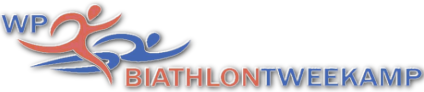 30 November 2021TO:	All Provincial ChairpersonsAAN:	Alle Provinsiale VoorsittersGeagte Heer/Dame30 ste HIGHGATE/DCAS/GROTER OUDTSHOORN INTERPROVINSIALE TWEEKAMPBYEENKOMS5 FEBRUARIE 2022, OUDTSHOORNDie Besture van WP Tweekamp en EDEN Tweekamp nooi u provinsie graag uit om aan bogenoemde byeenkoms te kom deelneem.  Dit word gesamentlik deur WP en EDEN Tweekamp georganiseer en aangebied.  Dit bly een van die grootste en aangenaamste byeenkomste om aan deel te neem en bied provinsies die geleentheid om te skaaf aan die span wat later die seisoen aan die SA Kampioenskappe gaan deelneem. Neem asseblief kennis van die volgende:Registrasie/spanbestuurdersvergadering: Vind op Vrydagaand 4 Februarie 2022 om 18:30 plaas by Highgate Volstruisplaas , met ’n ligte aandete vir alle SA en Provinsiale Bestuurslede en spanbesture direk daarna – aangeheg lys van trofee-wenners wat by spanbestuurdersvergadering ingehandig moet word.Opening and running: On Saturday 5 February 2022 the proceedings will commence with the official opening ceremony at the De Jager Sports Complex starting at 08:00, followed by the first running item at 08:30.Swimming: Swimming will start one hour after completion of the running items and the N.A. Smit Swimming Pool will be available for warming up from 10:00.Prysuitdeling/dinee: Saterdagaand se tradisionele prysuitdeling/dinee word weer aangebied soos  die vorige paar jaar. Alle verrigtinge vind plaas op HIGHGATE VOLSTRUISPLAAS en begin om 19:00 met die prysuitdeling in die saal. Daarna begin die bring-en braai en lekker sokkie!  Elke span reël hulle eie vleis vir die braai asook likiede verversings [daar sal egter ook kontantfasiliteite op HIGHGATE wees vir likiede benodighede], Daar kan ook gereël word vir braaipakke  [R45 – sien foto] vir die diegene wat nie hulle eie wil saambring nie! HIGHGATE voorsien braaiplekke en vure asook die slaaie, roosterbroodjies en paptert asook eetgerei [R80/persoon]. Elkeen kan dus braai wanneer en soos dit hulle pas. Gaste word ook versoek om kopligte vir die braai  saam te bring.  Ons sal graag wil sien dat alle spanne dit sal ondersteun in die wonderlike gees soos net by HIGHGATE ervaar word! Spesiale pryse vir besigtigingstoere op HIGHGATE sal die Saterdagmiddag na die byeenkoms sowel as Sondag beskibaar wees toegangsfooi is net R35/persoon.Interprovincial: The new age groups and distances as determined by SA Biathlon will be in place and A, B and Development teams may be entered [maximum 5 athletes per team per age group]. Schools competition: Provinces must remember to enter their top 3 high schools and top 3 primary schools for the school’s competition. Verkieslik moet die spanne  deel wees van die 15 atlete wat per ouderdomsgroep ingeskryf kan word om te verhoed dat die byeenkoms te groot word.The winning high and primary school will also be invited to the SA Championships later the season.Inskrywingsgeld: Inskrywingsgeld vir atlete is R200.Inskrywings: Inskrywings word elektronies gedoen d.m.v. die Tweekamp-rekenaarprogram en per e-pos gestuur na Gerhard Louwrens [ Gerhard.Louwrens@pepsico.com ] voor of op 28 Januarie 2022.  Geen atleet sal kan inskryf indien hy/sy nie op die SA rekenaarprogram ingeskryf is nie asook aan n byeenkoms deelgeneem het nie. Meer inligting oor inskrywings van skoolspanne sal volg en sal met die finale nuusbrief vroeg in 2022 uitgestuur word. Opleiding om atlete in te skryf d.m.v. die nuwe program sal ook gereel word voor einde Januarie 2022.Akkommodasie: Johan Keller [044 2727115] kan geskakel word vir gastehuis-akkommodasie. Corleen Barnard van die Oudtshoorn Toerismeburo kan ook vir akkommodasie genader word - 044 279 2532 of enquiries@oudtshoorn.com Verversings: Die WIMPY sal deur die loop van die dag koffie, koeldranke, water en eetgoed te koop aanbied.Hierdie byeenkoms beloof groot opwinding aan almal wat deelneem en dit ondersteun. Ons sal dit hoog op prys stel indien u reeds voor 8 Desember 2021 kan aandui of u provinsie kom deelneem. Ons sien daarna uit om u hier te ontvang!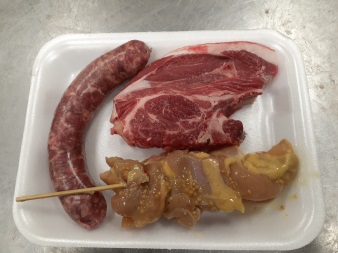 ONTHOU ASB DIE TROFEË!Jnr Victrix Ludorum	 	Tatiana Thomatas  [WP]Jnr Victor Ludorum	 	Francois Malherbe [BOL]Snr Victrix Ludorum	 	Liezel Wessels  [BOL]		Snr Victor Ludorum	 	Johan Windt  [EDEN]Team				WPHigh Schools			HS Framesby  [OP]	 Primary Schools	 		PS Durbanville [WP]SA Biathlon in samewerking met SAMPA beoog om Sondag 6 Februarie 2022 ‘n laser run aan te bied en sodoende die ander dissiplines van Moderne Vyfkamp aan Biathlon atlete bekend te stel. Meer inligting sal volg.Baie dankie / Many thanks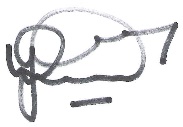 Gerhard Lourens							Dave van der WaltVoorsitter: WP Tweekamp		`			Operasionele Bestuurder: Eden TweekampChairperson: WP Biathlon						Operational Manager: Eden Biathlon	